МИНИСТЕРСТВО ОБРАЗОВАНИЯ И НАУКИ РОССИЙСКОЙ ФЕДЕРАЦИИФедеральное государственное бюджетное образовательное учреждение  высшего образованияКРАСНОЯРСКИЙ ГОСУДАРСТВЕННЫЙ ПЕДАГОГИЧЕСКИЙ УНИВЕРСИТЕТ им. В.П. АСТАФЬЕВА(КГПУ им. В.П. Астафьева)Кафедра-разработчик:Кафедра английского языкаРАБОЧАЯ ПРОГРАММА ДИСЦИПЛИНЫБ1.ОД.02.01ИНОСТРАННЫЙ ЯЗЫК41.03.04 ПолитологияНаправленность программы: «Российская политика»Квалификация (степень): бакалаврФорма получения образования: очнаяКрасноярск 2019Рабочая программа дисциплины «Иностранный язык» составлена ст. преподавателем Герасимовой Л.А.Рабочая программа обсуждена на заседании кафедры английского языкаПротокол № 5 от 11 мая 2017 г.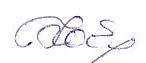 Заведующий кафедрой, Колесова Н.В., к.ф.н. доцент      Одобрено научно-методическим советом Исторического факультета КГПУ им. В.П. Астафьева Протокол № 8 от 23 мая 2017 г.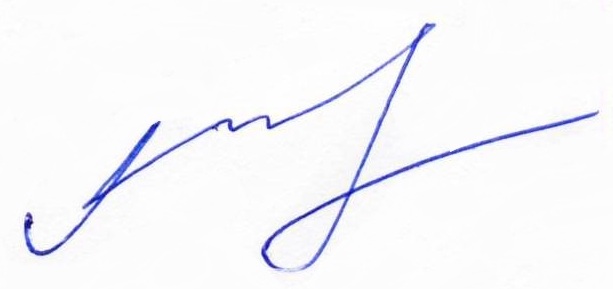 Председатель   НМС ИФ Григорьев А.А., к.и.н., доцент 	Рабочая программа пересмотрена и одобрена на заседании кафедры английского языкаПротокол № 5 от «10» мая 2018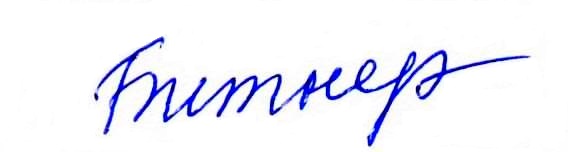 Заведующий кафедрой, Битнер М.А., к.ф.н.                                                   Одобрено научно-методическим советом Исторического факультета КГПУ им. В.П. Астафьева Протокол № 9 от 25 июня 2018 г.Председатель   НМС ИФ Григорьев А.А., к.и.н., доцент      Рабочая программа пересмотрена и одобрена на заседании кафедры английского языкаПротокол № 5 от «8» мая 2019Одобрено НМСС (Н) исторического факультета Протокол № 9 от «29» мая 2019СОДЕРЖАНИЕ1. ПОЯСНИТЕЛЬНАЯ ЗАПИСКА…………………………………………….4Лист согласования рабочей программы дисциплины с другими дисциплинами образовательной программы на 2017/2018 учебный год…………………..82. ОРГАНИЗАЦИОННО-МЕТОДИЧЕСКИЕ ДОКУМЕНТЫ…………….92.1. Технологическая карта обучения дисциплине.............................92.2. Содержание основных тем и разделов дисциплины....................102.3. Методические рекомендации по освоению дисциплины............113. КОМПОНЕНТЫ МОНИТОРИНГА УЧЕБНЫХ ДОСТИЖЕНИЙ СТУДЕНТОВ.....................................................................................................          3.1. Технологическая карта рейтинга дисциплины..............................13          3.2. Фонд оценочных средств по дисциплине (ФОС)............................15         3.3. Анализ результатов обучения и перечень корректирующих мероприятий по учебной дисциплине.....................................................................................364. УЧЕБНЫЕ РЕСУРСЫ....................................................................................37        4.1. Карта литературного обеспечения дисциплины...............................37        4.2. Карта материально-технической базы дисциплины.........................39ПОЯСНИТЕЛЬНАЯ ЗАПИСКА1. Место дисциплины в структуре образовательной программы.Рабочая программа дисциплины (РПД) «Иностранный язык» разработана согласно Федеральному государственному образовательному стандарту высшего образования (ФГОС ВО) 41.03.04. «Политология», направленность программы «Российская политика» (уровень бакалавриата). Образовательный стандарт 	№ 814 от 23.08.2017Дисциплина входит в базовую часть Блока 1 (дисциплины и модули). Обучение осуществляется в очной форме (1-3 семестры).2. Трудоемкость дисциплины.Объем программы дисциплины «Иностранный язык» составляет 6 з.е. (216 часа). Из них на контактную работу с преподавателем (различные формы аудиторной работы) отводится 90,5 часов и на самостоятельную работу обучающегося – 125,5 часов. 3. Цели освоения дисциплины.Целью освоения дисциплины является формирование иноязычной коммуникативной компетенции для решения контактоустановочных, проектировочных, научно-исследовательских, образовательных и самообразовательных задач.4. Планируемые результаты обучения.В результате освоения программы магистратуры по дисциплине «Иностранный язык» у обучающегося должны быть сформированы следующие общекультурные компетенции:5. Контроль результатов освоения дисциплины.Текущий контроль успеваемости: посещение лабораторных занятий, самостоятельная и индивидуальная работа, выполнение тестовых заданий, устные ответы на занятиях.Промежуточный контроль: зачет и зачет с оценкой.Оценочные средства результатов освоения дисциплины, критерии оценки выполнения заданий представлены в разделе «Фонды оценочных средств для проведения промежуточной аттестации».6. Перечень образовательных технологий, используемых при освоении дисциплины.Современное традиционное обучение (лекционная система): проблемная лекция, лекция-дискуссия.2. Педагогические технологии на основе активизации и интенсификации деятельности учащихся (активные методы обучения):а) Проблемное обучение;б) Интерактивные технологии (дискуссия, ролевая игра, мозговой штурм);3. Педагогические технологии на основе эффективности управления и организации учебного процесса:а) Технологии уровневой дифференциации;б) Технология дифференцированного обучения;в) Технологии индивидуализации обучения;г) Коллективный способ обучения.4. Педагогические технологии на основе дидактического усовершенствования и реконструирования материала:а) Технологии модульного обучения;2. Организационно-методические документы2.1. Технологическая карта обучения дисциплинеБ1.ОД.02.01 «Иностранный язык»для обучающихся по программе 41.03.04 Политология, направленность программы: «Российская политика», по очной форме обучения  (общая трудоемкость дисциплины 6 з.е.)2.2. Содержание основных тем и разделов дисциплины Б1.ОД.02.01 «Иностранный язык»Раздел 1. О себе и семьеТема 1. Семья, друзья, моя учеба, планы на будущееГрамматика: единственное и множественное число существительного, притяжательный падеж, степени сравнения прилагательных, местоимения, повелительное наклонение, типы вопросов.  Письмо личного характераТема 2. Мой рабочий день, рабочий день моей семьи, досугГрамматика: группа настоящих времен, структура there’s/ there’re, наречия, артикль, предлоги времени.Официальное письмоТекущий контроль: выполнение домашнего задания, текущих тестов, устные высказывания на занятиях, презентация по темеПромежуточная аттестация: лексико-грамматический тест.Раздел 2.  ПутешествияТема 3. Разные виды транспорта, подготовка к путешествию, ориентация по городуГрамматика: группа будущих времен, разные способы выражения будущегоЭлектронного письмо. Тема 4. Магазины, кафе и рестораны, традиционная русская и английская едаГрамматика: группа прошедших времен, модальные глаголыНаписание письма-жалобыТекущий контроль: выполнение домашнего задания, текущих тестов, устные высказывания на занятиях, презентация по темеПромежуточная аттестация: зачет с оценкой.Раздел 3.  История и культура Британии, США и РоссииТема 5.  Географическое положение, климат и погода в ВеликобританииГрамматика: косвенная речь и согласование времен, модальные глаголы в прошедшем времениОписание таблиц и графиковТема 6. Традиции и обычаи, политическое устройство, история странГрамматика: пассивный залогЭссе с представление собственного мненияТекущий контроль: выполнение домашнего задания, текущих тестов, устные высказывания на занятиях, презентация по темеПромежуточная аттестация: лексико-грамматический тест.Раздел 4. Моя будущая профессияТема 7. Рынок труда. Типы организаций. Оплата, обязанности, права. КарьераГрамматика: Сослагательное наклонениеСоставление резюмеТема 8. История парламентаризма.Грамматика: неличные формы глагола, инфинитив, герундий и причастиеНаписание эссе критического характера с представлением аргументации за и противТекущий контроль: выполнение домашнего задания, текущих тестов, устные высказывания на занятиях, презентация по темеПромежуточная аттестация: зачет с оценкой.2.3. Методические рекомендации по освоению дисциплины«Иностранный язык»Памятка по самоорганизации и организации самообученияСамостоятельная работа студентов является важной составляющей организации учебного процесса по изучению дисциплины «Иностранный язык».Самостоятельная работа по дисциплине проводится с целью:- систематизации и закрепления полученных теоретических знаний и практических умений обучающихся;- углубления и расширения теоретических знаний;- развития познавательных способностей и активности обучающихся: - формирования самостоятельности;  - развития исследовательских умений. В учебном процессе высшего учебного заведения выделяют два вида самостоятельной работы: аудиторная и внеаудиторная.Аудиторная самостоятельная работа по дисциплине выполняется на учебных занятиях под непосредственным руководством преподавателя и по его заданиям.Внеаудиторная самостоятельная работа выполняется студентом по заданию преподавателя, но без его непосредственного участия. Внеаудиторная самостоятельная работа является обязательной для каждого студента, а ее объем определяется учебным планом.Внеаудиторная самостоятельная работа по дисциплине включает такие формы работы, как:изучение  программного материала дисциплины (работа с учебником);изучение рекомендуемых источников;работа со словарями и справочниками;работа с электронными информационными ресурсами и ресурсами Internet;ответы на контрольные вопросы;подготовка к зачету.Критериями оценки результатов внеаудиторной самостоятельной работы студента являются:- уровень освоения учебного материала,- умение использовать теоретические знания при выполнении практических задач,- полнота общеучебных представлений, знаний и умений по изучаемой теме, к которой относится данная самостоятельная работа,- обоснованность и четкость изложения ответа на поставленный по внеаудиторной самостоятельной работе вопрос,- оформление отчетного материала в соответствии с известными или заданными преподавателем требованиями, предъявляемыми к подобного рода материалам.Студентам рекомендуется обязательное использование при подготовке дополнительной литературы, которая поможет успешнее и быстрее разобраться в поставленных вопросах и задачах. 3. КОМПОНЕНТЫ МОНИТОРИНГА УЧЕБНЫХ ДОСТИЖЕНИЙ СТУДЕНТОВ 3.1. Технологическая карта рейтинга дисциплиныСоответствие рейтинговых баллов и академической оценки:МИНИСТЕРСТВО НАУКИ И ВЫСШЕГО ОБРАЗОВАНИЯ РФфедеральное государственное бюджетное образовательное учреждениевысшего образования«Красноярский государственный педагогический университетим. В.П. Астафьева»(КГПУ им. В.П. Астафьева)Факультет иностранных языковКафедра-разработчик:Кафедра английского языка3.2. ФОНД ОЦЕНОЧНЫХ СРЕДСТВдля проведения текущего контроля и промежуточной аттестации обучающихся по дисциплине «Иностранный язык» Направление подготовки: 41.03.04 Политология       Программа подготовки: «Российская политика»Квалификация: бакалаврФорма получения образования: очнаяСоставитель: М.А. Битнер, к.филол.н., доцент кафедры английского языкаНазначение фонда оценочных средств1.1. Целью создания ФОС дисциплины «Иностранный язык» является установление соответствия учебных достижений запланированным результатам обучения и требованиям основной профессиональной образовательной программы, рабочей программы дисциплины «Иностранный язык».1.2. ФОС по дисциплине решает задачи: - управление процессом приобретения обучающими необходимых знаний, умений, навыков и формирования компетенций, определенных в ФГОС ВО 41.03.04. «Политология» направленность программы: «Российская политика»;- управление процессом достижения реализации ОПОП ВО, определенных в виде набора компетенций; - оценка достижений обучающихся в процессе изучения дисциплины «Иностранный язык» с определением результатов и планирование корректирующих мероприятий; - обеспечение соответствия результатов обучения задачам будущей профессиональной деятельности через совершенствование традиционных и внедрение инновационных методов обучения в образовательный процесс; - совершенствование самоконтроля и самоподготовки обучающихся. 1.3. ФОС разработан на основании нормативных документов:- федерального государственного образовательного стандарта высшего образования 41.03.05 Политология;- образовательной программы высшего образования по направлению подготовки;- Положения о формировании фонда оценочных средств для текущего контроля успеваемости, промежуточной и итоговой аттестации обучающихся по образовательным программам высшего образования - программам бакалавриата, программам специалитета, программам магистратуры, программам подготовки научно-педагогических кадров в аспирантуре в федеральном государственном бюджетном образовательном учреждении высшего образования «Красноярский государственный педагогический университет им. В.П. Астафьева» и его филиалах.Перечень компетенций, формируемых в процессе изучения дисциплины Б1. ОД.02.01 «Иностранный язык»:Фонд оценочных средств для промежуточной аттестации2.2. Оценочные средства Фонд оценочных средств для промежуточной аттестации  включает: тесты, и вопросы и задания к зачету с оценкой. Оценочные средства. Показатели сформированности компетенцийМенее 60 баллов – компетенция не сформирована. Оценочные средства3.3.1 Оценочное средство 1 (промежуточная аттестация): Вопросы и задания к зачету с оценкой.Критерии оценивания по оценочному средству 13.3.2. Оценочное средство 2 (текущий контроль): Тест 1, 2Критерии оценивания по оценочному средству3.3.3 Оценочное средство 3 (текущий контроль): устное высказывание по теме3.3.4.  Оценочное средство 4 (текущий контроль): Устное выступление с презентацией Критерии оценивания по оценочному средству3.3.5. Выборочный опрос в ходе занятия (текущий контроль)3.3.6. Конспект статьи по теме исследования на английском языке (дополнительный модуль)3.3.7. Чтение художественной литературы на английском языке (дополнительный модуль)Фонд оценочных средств (банк данных)4.1. Вопросы к зачету с оценкой.Семестр 2.1. My working day.
2. My perfect holiday.
3. Free-time activities.
4. My family.
5. Employment.
6. Unusual professions.
7. Kinds of films and music.
8. My favourite movie
9. My favourite TV program.
10. Problems in family11. Going on a holiday.
12. My home is my castle.
13. Everyday problems.
14. Problems with neighbourhood.
15. Shopping.
16. New trends and fashion.
17. Visit to another familyСеместр 4.1. At the map of Great Britain2. British weather3. Climate in Russia4. My favourite holiday5. Traditional Russian Cooking6. Traditional British Cooking8. Traditions and Customs9. Some glimpses of Britain’s history10. Famous people of Krasnoyarsk11. Choosing a career12. Teaching as a career13. Russian labour market14. Places of interest in Krasnoyarsk12. British Parliament13. Monarchy in Britain14. Ancient History15. The Olympic Games16. Some glimpses of Russian history4.2. Тест 1.Task 11) He doesn't know ____ about the accident.2) The verb 'to see' denotes sense perception in the sentence ___3) The sentence ___ means that “He doesn't smoke”4) The correct ending for the sentence on the left is ___5) The sentence “He has been to London” means __6) He cut himself when he _____  a shave .7) Would you like ____ more tea?8) I'm very busy these days. I have very ___ time for watching TV.9)  The correct endings for the sentences on the left are _10) “Вы когда-либо были за границей?” Верный перевод в предложении __11) Tom has eaten so ...... that he can't move.12) The adverbial clause of condition is in the sentence _13) A temporary situation is expressed in the sentence _14) «Сколько вы там пробыли?» Верный перевод в предложении __15) He has been in Rome for two days. This sentence means ___16) Helen was watching TV when her friend ____ .17) “When I was a child I used to eat a lot of sweets.” This sentence means ___18) In her speech the Queen outlines the country's aims and ____ development.19) The correct endings for the sentences on the left are _20) The correct endings for the sentences on the left are _21) She ____  in Milan for three years and then moved to Florence. Task 2. ListeningListen to the recording again and decide who each of the statements below refers to, put C for Carol, W for Wendy.She has made a career.She got married after school.She works for a company.She has got 3 kids.She travels a lot.She has become Mrs Brown.She is at home most of the time.She enjoys her job.She doesn’t go out much.She is quite happy.Task 3. ReadingRead the text. What the speaker is saying about only children and big families? Note down the reasons why:the speaker thinks it must be awful to be an only child.a) _____b) _____2. the speaker supposes there are some advantages too.a) _____b)  _____3. the speaker thinks big families are better.a) _____b) _____I Prefer a Big FamilyI've got one brother—Roland. He's all right, I suppose, but I wish I had more brothers and sisters. I think it must be awful to be an only child. An only child is often spoilt—they get everything they want from their parents all the time. And then sometimes they're a bit shy or at least not very sociable because they're not used to being with other people. Well, I suppose there are some advantages too, I mean, you get lots of attention and time from your parents and you don't have to share everything with the other children. But I think big families are better. A big family teaches the older children how to look after the younger ones and that's a good thing. All the big families I know are always friendly and good fun. Of course, it's more expensive to look after a big family —so money can be a problem. Personally, I think the ideal family size is four. I'd like to have a sister and two brothers. That would be nice. Roland's OK though. He's nineteen now—two years older than me. He's tall, dark with black wavy hair and brown eyes. Some of my friends say he's good-looking but I don't know about that. He's very quiet and rather serious. He reads a lot and likes fishing. Last year, he started helping in our local youth club. The younger children like him very much. He organized two summer trips for them. The person in my family who I get on best with is my cousin Ellie. She's really great. She's a year older than me — 18. She's got long, straight, fair hair. She's medium height and quite slim. She's very pretty too. I stay with Ellie's family in the summer. We go cycling a lot — round the countryside. We go dancing too, sometimes — Ellie likes the same kind of music as I do. She had to take her exams again last year—but she passed them the second time. Then she left school and she got a job in a bank. She's changed quite a bit since she started working at the bank. She's made a lot of new friends and she goes out a lot more in the evenings now.Task 4. WritingWrite a letter to your English friend. In your letter- describe your daily routine- ask 3 questions about your friend’s studies.You should write down 200 words.Test 2I. Underline the correct verb form in brackets.1.  I think it (is raining/will rain) this evening.2.  I can't come today because I (will meet/am meeting) Paul for lunch.3.  They (build/are building) a new motorway outside town.4.  I don't think people (will play/are playing) records in ten years' time.5.  A: Can I see you after work? B: OK. I (meet/will meet) you at six o'clock.6.  What (did you do/have you done) at the weekend?7.  I (didn't see /haven't seen) him for two weeks.8.  I (wrote/have written) to my sister a few days ago.9.  A: How long (did you work/have you worked) there? B: It's almost three years now.10.  I (visited/have visited) my relatives in India three times, and I'm planning to go again next year.11.  I (cut/was cutting) my finger when I was slicing the oranges.12.  When I (arrived/was arriving) Paul and Jean (played/were playing) cards.13.  When I (saw/have seen) Tim yesterday, he (prepared/was preparing) his speech for this evening.II. Read the text. Choose the right continuation of the sentence.A Day's OutingLen and Suzanne went for a day's outing into the mountains. They decided not to take a lot of food with them — they hoped to find a restaurant while they were walking. So they only took two cans of beer and two cheese sandwiches. They set off up the mountain. Len didn't think it was necessary to take a map or compass as he said that mountain paths are clearly marked.Suzanne was hungry after about an hour so she ate her cheese sandwich and they were both very thirsty as the sun was very hot. After a while they came to a stream and Len stopped to have a drink - the water was fresh and cold and Len drank lots of water while Suzanne drank just a little. They carried on walking but an hour later Len had violent stomachache and they had to stop. He ate his cheese sandwich and after a while his stomachache got better. The two friends drank their beer, which made them a bit sleepy, so they decided to have a rest before carrying on. When they woke up it was quite late in the afternoon and some dark clouds covered the sun. They felt cold and the first few drops of rain began to fall. They didn't know what time it was as neither of them had brought a watch, but they decided to carry on with their walk even though they hadn't seen another person all day. It was only when the storm broke out that they decided not to go farther and return to the village. Unfortunately, it started to rain heavily and got very dark. It was very difficult to see the path and they were soon completely lost and their feet were wet through as they were both wearing trainers. When it was quite dark, they found the entrance to a cave which was dry and made a fire. They had to spend the whole night there. They didn’t sleep very well as they were wet and hungry. When they got up in the morning, they found that they were only about a kilometer from their village.1. Len and Suzanne hadn’t taken a map becausea) most mountains paths were clearly marked;b) Len knew the mountain paths well;c) there were no maps available.2. Len and Suzanne did not take much food with them asa) they hoped to buy some food at the village shop;b) they were keeping to a diet;c) they hoped to find a restaurant on their way.3. The young people were very thirsty becausea) they had drunk their beer;b) the day was hot;c) they had eaten their sandwiches.4. When it started to rain, they decided to carry on with their walk even though theya) were a bit sleepy;b) were very tired;c) hadn’t seen anyone all day.5. They decided to abandon their walk and return to the villagea) when the storm broke out;b) as they hadn’t seen another person all day;c) as they didn’t know what time it was.6. The two friends didn’t sleep very well in the cave as theya) were afraid of the dark;b) were wet and hungry;c) had violent stomach-ache.III. WritingLook at the advert and the notes you have made. Write to the company asking for more information.Countryside ParadiseAvailable to rent weeklyBeautiful, cosy cottage set in the heart of the Pyrenees mountains.This isolated haven offers a real escape from the hustle and bustle of the city life.Two bedroomsBasic facilitiesSurrounded by beautiful forestFor more information contact:James Ellis2, Brandford StreetPlymouthNotes: discount for monthly rent?how far from nearest town? what if something goes wrong?how basic? running water? Heating?4.3. Устное выступление с презентациейПодготовьте устное выступление по одной из изучаемых тем на английском языке в формате 10X20 (20 слайдов по 20 секунд)Темы для выступленияРаздел 1. 1. Self-presentation2. My friend3. My family’s daily routine4. I am a student now5. My day offРаздел 2.1. The trip I went on2. Traditional Russian food3. Traditional British food4. Shopping in Krasnoyarsk5. Places of interest in KrasnoyarskРаздел 3.1. At the map of Britain2. Four seasons in Siberia3. My favourite holiday4. British Parliament5. British/ Russian history in briefРаздел 4.1. My future profession2. History of Krasnoyarsk3. Ancient Greece4. Heroes in Russian History5. Famous people of Britain4.5. Устное высказывание по темеПример задания1. Study the photos. Be ready to compare and contrast them. Follow the plan.- give a brief description of the photos- say what the pictures have in common- say in what way the pictures are different- say who you think is more stressed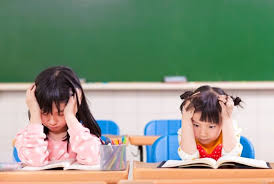 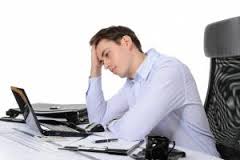 2. Study the photos. Be ready to compare and contrast them. Follow the plan.- give a brief description of the photos- say what the pictures have in common- say in what way the pictures are different- say how you prefer to communicate and why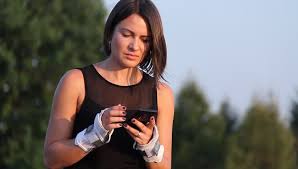 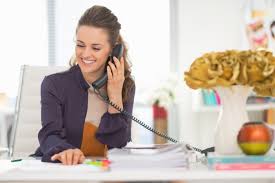  3.3. Анализ результатов обучения и перечень корректирующих мероприятий по дисциплине Б1. ОД.02. 01 «Иностранный язык»для обучающихся по программе 41.03.04 Политология, направленность программы «Российская политика», по очной форме обучения        Для проведения анализа учебных достижений студентов по дисциплине «Иностранный язык» применяются:тестирование;опрос;устное высказывание по теме;устное выступление с презентацией.Лист внесения измененийДополнения и изменения в рабочей программе дисциплины на 2018-2019 учебный годВ рабочую программу дисциплины вносятся следующие изменения:1. Список литературы обновлен учебными и учебно-методическими изданиями, электронными образовательными ресурсами. Обновлен перечень современных профессиональных баз данных и информационных справочных систем.2. Обновлен перечень лицензионного программного обеспечения 3. В фонд оценочных средств внесены изменения в соответствии приказом «Об утверждении Положения о фонде оценочных средств для текущего контроля успеваемости, промежуточной и итоговой (государственной итоговой) аттестации» от 28.04.2018 №297 (п)Рабочая программа пересмотрена и одобрена на заседании кафедры английского языкаПротокол № 5 от «10»  мая 2018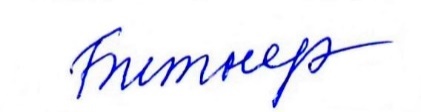 Заведующий кафедрой                     Одобрено НМСС(Н)  исторического факультета 
Протокол № 9 от "25" июня 2018 г.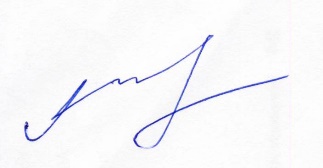 Председатель       Лист внесения измененийДополнения и изменения в рабочей программе дисциплины на 2018-2019 учебный годВ рабочую программу дисциплины вносятся следующие изменения:1. На титульном листе изменено название ведомственной принадлежности «Министерство науки и высшего образования» на основании приказа «О внесении изменений в сведения о КГПУ им. В.П. Астафьева» от 15.07.2018 №457(п)Лист внесения измененийДополнения и изменения в рабочей программе дисциплины на 2019-2020 учебный годВ рабочую программу дисциплины вносятся следующие изменения:1. Список литературы обновлен учебными и учебно-методическими изданиями, электронными образовательными ресурсами. Обновлен перечень современных профессиональных баз данных и информационных справочных систем.2. Обновлен перечень лицензионного программного обеспечения Рабочая программа пересмотрена и одобрена на заседании кафедры английского языкаПротокол № 5 от «8» мая 2019Заведующий кафедрой                     Одобрено НМСС(Н) исторического факультета 
Протокол №9 от «29» мая 2019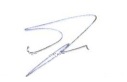 Лист внесения измененийДополнения и изменения в рабочей программе дисциплины на 2019-2020 учебный годВ рабочую программу дисциплины вносятся следующие изменения:1. Список литературы обновлен учебными и учебно-методическими изданиями, электронными образовательными ресурсами. Обновлен перечень современных профессиональных баз данных и информационных справочных систем.2. Обновлен перечень лицензионного программного обеспечения Рабочая программа пересмотрена и одобрена на заседании кафедры английского языкаПротокол № 5 от «8» мая 2019Заведующий кафедрой                     Одобрено НМСС(Н) исторического факультета Протокол №9 от «29» мая 20194. Учебные ресурсы4.1. Карта литературного обеспечения дисциплины (включая электронные ресурсы)Б1.ОД.02. 01. «Иностранный язык»для обучающихся по программе 41.03.04 Политология, направленность программы «Российская политика», по очной форме обучения                                главный библиотекарь                        /     Шарапова И.Б.    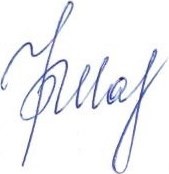                         (должность структурного подразделения)                             (подпись)                     (Фамилия И.О.)       4.2. Карта материально-технической базы дисциплины Б1.Б.01.03. «Иностранный язык»для обучающихся по программе 41.03.04 Политология, направленность программы Российская политика», по очной форме обученияЗаведующий кафедройБитнер М.А. (ф.и.о., подпись)Председатель                                                   Григорьев Д.В.(ф.и.о., подпись)УК-4Способность осуществлять деловую коммуникацию в устной и письменной формах на государственном языке Российской Федерации и иностранном(ых) языке(ах)ПК-1Сформированность навыков критического мышления, сбора, анализа и синтеза общественно-политической информацииЗадачи освоения дисциплиныПланируемые результаты обучения по дисциплине (дескрипторы)Код результата обучения (компетенция)Формирование лингвистической компетенции.Знать: орфографические, лексические, грамматические, стилистические нормы языка в сфере профессиональной коммуникации.Уметь: осуществлять устное и письменное общение в профессиональной сфере.Владеть: навыками речевой деятельности: чтением, письмом, говорением, аудированием в области профессиональной коммуникацииУК-4Формирование социокультурной компетенции.Знать: культурно-исторические реалии, культуру речи и речевой этикет делового общения и академического дискурса.Уметь: осуществлять профессиональное общение с учетом социокультурного контекста.Владеть: монологической и диалогической речью в ситуациях официального и неофициального общения.УК-5Формирование учебно-познавательной компетенции.Знать:  иностранный язык в объеме, необходимом для получения профессиональной информации из зарубежных источниковУметь: работать со словарями, справочниками, базами данных, другими источниками информацииВладеть: приемами и методами поиска и анализа информации, представленной в аутентичном текстеПК-1Наименование разделов и тем дисциплиныВсего часовАудиторных часовАудиторных часовАудиторных часовАудиторных часовСРФормы и методыконтроляНаименование разделов и тем дисциплиныВсего часовВсего лекцийсеминаровлабор-хработКРЗСРФормы и методыконтроляРаздел 1. О себе и семье723042Тема 1. Семья, друзья, моя учеба, планы на будущее301416Контроль монологического высказывания, чтения, письма и аудированияТема 2. Мой рабочий день, рабочий день моей семьи, досуг421626Контроль монологического высказывания, чтения, письма и аудированияРаздел 2. Путешествия72300,2541,75Тема 3. Разные виды транспорта, подготовка к путешествию, ориентация по городу301416Контроль монологического высказывания, чтения, письма и аудированияТема  4. Магазины, кафе и рестораны, традиционная русская и английская еда421625,25Контроль монологического высказывания, чтения, письма и аудированияФорма итогового контроля по уч. плану: зачет с оценкойЗачет с оценкойРаздел 3. История и культура Британии, США и России72300,2541,75Тема 5.  Географическое положение, климат и погода в Великобритании301416Контроль монологического высказывания, чтения, письма и аудированияТема 6. Традиции и обычаи, политическое устройство, история стран421625,75Контроль монологического высказывания, чтения, письма и аудированияФорма итогового контроля по уч. плану: зачет с оценкойЗачет с оценкойИТОГО216900,5125,5НаименованиедисциплиныНаправление подготовки и уровень образования(бакалавриат, магистратура, аспирантура)Наименование программы/ профиляКоличество зачетных единицБ1.ОД. 02. 01 «Иностранный язык»41.03.04 Политология «Российская политика»6 з.е.Смежные дисциплины по учебному плануСмежные дисциплины по учебному плануСмежные дисциплины по учебному плануПредшествующие: школьный курс по дисциплине «Иностранный язык»Предшествующие: школьный курс по дисциплине «Иностранный язык»Предшествующие: школьный курс по дисциплине «Иностранный язык»Последующие: «Деловой иностранный язык» Последующие: «Деловой иностранный язык» Последующие: «Деловой иностранный язык» БАЗОВЫЙ РАЗДЕЛ № 1БАЗОВЫЙ РАЗДЕЛ № 1БАЗОВЫЙ РАЗДЕЛ № 1БАЗОВЫЙ РАЗДЕЛ № 1Форма работы*Количество баллов 30 %Количество баллов 30 %Форма работы*minmaxТекущий контрольМониторинг посещаемости занятий: выборочный опрос35Устное высказывание по теме610Презентация по теме35Тест 1810ИтогоИтого2030БАЗОВЫЙ РАЗДЕЛ № 2БАЗОВЫЙ РАЗДЕЛ № 2БАЗОВЫЙ РАЗДЕЛ № 2БАЗОВЫЙ РАЗДЕЛ № 2Форма работы*Количество баллов 40 %Количество баллов 40 %Форма работы*minmaxТекущий контрольМониторинг посещаемости занятий: выборочный опрос35Устное высказывание по теме610Презентация по теме610Тест 21015ИтогоИтого2540ИТОГОВЫЙ РАЗДЕЛИТОГОВЫЙ РАЗДЕЛИТОГОВЫЙ РАЗДЕЛИТОГОВЫЙ РАЗДЕЛСодержаниеФорма работы*Количество баллов 30 %Количество баллов 30 %СодержаниеФорма работы*minmaxПромежуточная аттестацияЗачет с оценкой1530ИтогоИтого1530ДОПОЛНИТЕЛЬНЫЙ РАЗДЕЛДОПОЛНИТЕЛЬНЫЙ РАЗДЕЛДОПОЛНИТЕЛЬНЫЙ РАЗДЕЛДОПОЛНИТЕЛЬНЫЙ РАЗДЕЛБазовый раздел/ТемаФорма работы*Количество балловКоличество балловБазовый раздел/ТемаФорма работы*minmaxБР №1-4Чтение художественной литературы до 100 стр05БР № 1-4 Конспект статей в рамках исследовательских интересов05ИтогоИтого010Общее количество баллов по дисциплине(по итогам изучения всех модулей, без учета дополнительного модуля)Общее количество баллов по дисциплине(по итогам изучения всех модулей, без учета дополнительного модуля)minmaxОбщее количество баллов по дисциплине(по итогам изучения всех модулей, без учета дополнительного модуля)Общее количество баллов по дисциплине(по итогам изучения всех модулей, без учета дополнительного модуля)60100Общее количество набранных баллов*Академическая оценка60 – 723 (удовлетворительно)73 – 864 (хорошо)87 – 1005 (отлично)УТВЕРЖДЕНО	ОДОБРЕНОна заседании кафедрыПротокол № 5	                                                                                                 от «10» мая 2018 г. Заведующий кафедрой на заседании научно-методического советаПротокол № 9	                                                                                                 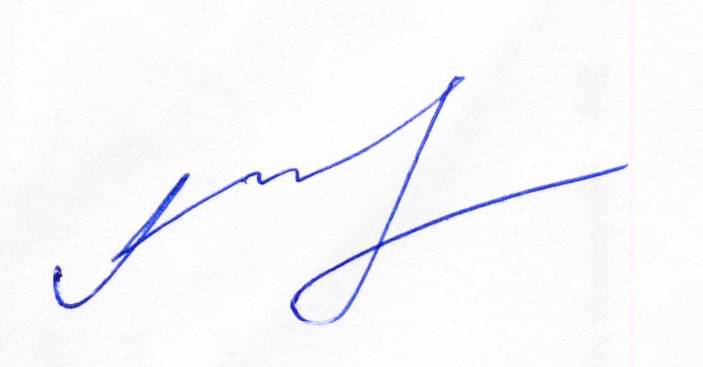 от «25» мая 2018 г.Председатель НМСС(Н)Битнер М.А.Григорьев А.А.УК-4Способность осуществлять деловую коммуникацию в устной и письменной формах на государственном языке Российской Федерации и иностранном(ых) языке(ах)ПК-1Сформированность навыков критического мышления, сбора, анализа и синтеза общественно-политической информацииКомпетенцияТип контроляОценочное средство / КИМОценочное средство / КИМКомпетенцияТип контроляНомерФормаУК-4ТекущийПромежуточный231Тест 1,2Устное высказываниеЗачетПК-1ТекущийПромежуточный41Устное выступление с презентациейЗачетФормируемые компетенцииПродвинутый уровень сформированности компетенцийБазовый уровень сформированности компетенцийПороговый уровень сформированности компетенцийФормируемые компетенции87-100 балловотлично73-86 балловхорошо60-72 балловудовлетворительноУК-4 - способность к коммуникации в устной и письменной формах на русском и иностранных языках для решения задач межличностного и межкультурного взаимодействия.Обучающийся на высоком уровне обладает готовностью осуществлять  коммуникацию в устной и письменной формах на русском и иностранном языках для решения задач профессиональной деятельности.Обучающийся на среднем уровне обладает готовностью осуществлять  коммуникацию в устной и письменной формах на русском и иностранном языках для решения задач профессиональной деятельности.Обучающийся на удовлетворительном   уровне обладает готовностью осуществлять  коммуникацию в устной и письменной формах на русском и иностранном языках для решения задач профессиональной деятельности.ПК-1 сформированность навыков критического мышления, сбора, анализа и синтеза общественно-политической информации,способность к самоорганизации и самообразованиюОбучающийся на продвинутом уровне способен осуществлять профессиональное и личностное самообразование, проектировать дальнейшие образовательные маршруты и профессиональную карьеру.Обучающийся на базовом уровне способен осуществлять профессиональное и личностное самообразование, проектировать дальнейшие образовательные маршруты и профессиональную карьеру.Обучающийся на пороговом   уровне способен осуществлять профессиональное и личностное самообразование, проектировать дальнейшие образовательные маршруты и профессиональную карьеру.Продвинутый уровеньсформированностикомпетенций(25-30 баллов)отличноБазовыйуровеньсформированностикомпетенций(20-24 баллов)хорошоПороговый уровеньсформированности(15 -19 баллов)удовлетворительноСодержание полностью соответствует поставленному вопросу
Содержание не полно раскрывает некоторые аспекты поставленного вопросаСодержание не раскрывает некоторые аспекты поставленного вопросаВысказывание логично и включает все смысловые разделы.Высказывание в основном логично, но смысловые части не сбалансированы по объемуВысказывание не всегда логично, одна из смысловых частей отсутствуетСтудент полностью владеет
излагаемым материалом, ориентируется в проблеме,
свободно отвечает на
вопросы Студент владеет излагаемым
материалом, ориентируется в
проблеме,
затрудняется в
ответах на некоторые вопросыСтудент
недостаточно
свободно владеет
излагаемым
материалом, слабо
ориентируется в проблемеПродвинутый уровеньсформированностикомпетенций(10 баллов)отличноБазовыйуровеньсформированностикомпетенций(9 баллов)хорошоПороговый уровеньсформированности(8 баллов)удовлетворительноЛексика в рамках изучаемой темы полностью усвоена в семантическом, грамматическом и социокультурном аспекте.Студент использует синонимы и антонимы с учетом сочетаемости лексических единиц и регистра их функционирования. Практически отсутствуют нарушения в использовании лексики.Лексика в рамках изучаемой темы в основном усвоена в семантическом, грамматическом и социокультурном аспекте.Студент допускает отдельные неточности в употреблении слов.Лексика усвоена в достаточно степени для осуществления коммуникации в рамках изучаемой темы.Студент допускает отдельные нарушения в использовании лексики, не затрудняющие коммуникацию.Студент способен использовать разнообразные грамматические структуры в соответствии с поставленной задачей. Практически отсутствуют ошибки.Студент способен использовать различные грамматические структуры, в соответствии с поставленной задачи.Присутствуют отдельные неточности при использовании грамматических структур.Студент способен использовать базовые грамматические средства, достаточные для решения поставленной задачи.Присутствуют ошибки, не затрудняющие коммуникацию.Продвинутый уровень сформированности компетенций (9-10 баллов)Базовый уровень сформированности компетенций ( 7-8 баллов)Пороговый уровень сформированности (6 баллов)Коммуникативная задача решена полностью. Содержание отражает все аспекты, указанные в задании. Стилевое оформление речи выбрано правильно, с учетом цели высказывания, адресата, норм речевого поведения и особенностей социокультурной ситуации.Коммуникативная задачи в основном решена.  Некоторые аспекты, указанные в задании, раскрыты не полностью. Имеются отдельные неточности стилевого оформления, в основном соблюдены принятые в языке  нормы речевого поведения в условиях данной социокультурной ситуации.Коммуникативная задача решена не полностью. Некоторые аспекты, указанные в задании, отсутствуют.  Имеются отдельные нарушения  стилевого оформления, не всегда соблюдены принятые в языке  нормы речевого поведения, не всегда  учтена социокультурная ситуация.Продвинутый уровень сформированности компетенций (9-10 баллов)Базовый уровень сформированности компетенций (7-8 баллов)Пороговый уровень сформированности (6 баллов)Коммуникативная задача решена полностью. Содержание отражает все аспекты, указанные в задании. Стилевое оформление речи выбрано правильно, с учетом цели высказывания, адресата, норм речевого поведения и особенностей социокультурной ситуации.Коммуникативная задачи в основном решена.  Некоторые аспекты, указанные в задании, раскрыты не полностью. Имеются отдельные неточности стилевого оформления, в основном соблюдены принятые в языке нормы речевого поведения в условиях данной социокультурной ситуации.Коммуникативная задача решена не полностью. Некоторые аспекты, указанные в задании, отсутствуют.  Имеются отдельные нарушения стилевого оформления, не всегда соблюдены принятые в языке нормы речевого поведения, не всегда  учтена социокультурная ситуация.a) somethingb) anyc) anythingd) anybodya) I am seeing my dentist at 5.b) I see your point.c) I don't see it anywhere.d) I'll see you to the bus-stop.a) He used to smoke.b) He has smoked since childhood.c) He hasn't smoked since morning.d) He isn't smoking.You will catch a cold (простудишься)a) unless you will put on some warm clothes.b) if you put on some warm clothes.c) unless you put on some warm clothes.d) if you won't put on some warm clothes.He is still in London.He lives in London.He last went to London two years ago.He has now come back from London.a) hadb) hasc) was havingd) is havinga) anyb) somec) littled) somethinga) fewb) a littlec) littled) much1) You know him,2) I wonder ...3) What shall I do ...  4) Don't make a noise, ... a) if he will find his way back.b) if I get lost?c) will you.d) don't you?a) Have you ever been in Paris?b) Were you ever in Paris?c) Was you ever in Paris?d) Have you been in Paris yet?a) manyb) a lotc) muchd) fewa) I’ll call you as soon as I get to the hotel.b) I took a taxi because it was raining.c) It was such an expensive ring that it was kept in a safe. d) Take your credit card in case you run out of cash.a) She is taking a driving lesson.b) She is taking driving lessons. c) She takes driving lessons on Tuesday and Friday.d) She is taking a driving lesson tomorrow.a) How long have you been there?b) How long were you there?c) How long are you there?d) How long are you being there.a) He was in Rome for two days.b) He is not in Rome now.c) He wasn't in Rome before.d) He is still in Rome.a) comesb) has comec) was comingd) cameNow I still like sweets.I ate a lot of sweets in my childhood.I didn't eat many sweets in my childhood.I didn’t like sweets in my childhood.a) herb) theirc) itsd) it's1) When he comes ...2) We will have dinner ...3) We will stay in the garden ...4) I wonder ...a) when it is ready.b) till dinner is ready.c) we will have dinner.d) when dinner will be ready.1) I have known my best friend …2) I last went to the cinema …3) We haven't had a break …4) I go to this part of town …a) for an hour.b) for years.c) two weeks ago.d) every day.a) has livedb) has been livingc) was livingd) livedПредседатель       Григорьев Д.В.(ф.и.о., подпись)Председатель       Григорьев Д.В.(ф.и.о., подпись)Наименование Место хранения/ электронный адрес Кол-во экземпляров/ точек доступа Основная литература Выборова, Галина Евгеньевна. Easy English: базовый курс [Текст] : учебник для учащихся средней школы и студентов неязыковых вузов / Г. Е. Выборова, К. С. Махмурян, О. П. Мельчина . - 2-е изд., испр. и доп. - М. : АСТ-ПРЕСС, 2007. - 384 с. : ил. Научная библиотека 1071 Выборова, Галина Евгеньевна. Advanced English [Текст] : учебник английского языка для гуманитарных факультетов вузов, факультетов переподготовки и факультетов повышения квалификации учителей иностранного языка / Г. Е. Выборова, К. С. Махмурян, О. П. Мельчанова. - 12-е изд. - М. : Флинта ; [Б. м.] : Наука, 2012. - 240 с. Научная библиотека 50 Виноградова, Наталья Григорьевна.     Практическая грамматика английского языка [Электронный ресурс] : учебное пособие / Н. Г. Виноградова, Е. В. Панькина ; Алтайская гос. акад. образования.  - Бийск : АГАО, 2015. - 107 с. : ил. - Режим доступа: https://icdlib.nspu.ru/view/icdlib/5068/read.php Межвузовская электронная библиотека Индивидуальный неограниченный доступ Английский язык : учебное пособие / . - Минск : ТетраСистемс, 2012. - 304 с. - ISBN 978-985-536-256-3 ; То же [Электронный ресурс]. - URL: http://biblioclub.ru/index.php?page=book&id=111931 ЭБС «Университетская библиотека онлайн» Индивидуальный неограниченный доступ Битнер М.А., Колесова Н.В.Коротко о Красноярске. Krasnoyarsk in Brief / Краснояр. гос. пед.ун-т им. В.П. Астафьева. – Красноярск, 2016. – 136 с. –[Электронный ресурс] – URL: http://elib.kspu.ru/document/19416 ЭБС КГПУ им. В.П. Астафьева Индивидуальный неограниченный доступ Е.С. Мучкина, С.В. Контримович, М.А. Битнер. Грамматика английского языка: практикум. Изд-е 2-е,перераб. и дополн. / Краснояр. гос. пед. ун-т им. В.П. Астафьева. – Красноярск, 2011. – 376 с. [Электронный ресурс] –URL: http://elib.kspu.ru/document/11745 ЭБС КГПУ им. В.П. Астафьева Индивидуальный неограниченный доступ Дополнительная литература Борисова Е.Ю., Исаева Т.Б. Семья и семейные отношения — КГПУ им. В.П. Астафьева, 2016 г.[Электронный ресурс] – URL: http://elib.kspu.ru/document/20851 ЭБС КГПУ им. В.П. Астафьева Индивидуальный неограниченный доступ Бонди, Евгений Александрович. Английский язык для студентов-историков [Текст] : учебник / Е. А. Бонди. - 2-е изд., испр. и доп. - М. : Астрель ; [Б. м.] : АСТ, 2003. - 398 с. Научная библиотека 47 Борисова Е.Ю., Исаева Т.Б. Пассивный залог. Теория и практика. КГПУ им. В.П. Астафьева, 2016 г.-То же [Электронный ресурс]: URL: http://elib.kspu.ru/document/5690 ЭБС КГПУ им. В.П. Астафьева Индивидуальный неограниченный доступ Косвенная речь. Теория и практика: метод. рекомендации / сост. Борисова Е.Ю., Исаева Т.Б.; Краснояр. гос. пед. ун-т им. В.П. Астафьева. – Красноярск, 2014. – 52 с.- То же [Электронный ресурс]- http://elib.kspu.ru/document/10807 ЭБС КГПУ им. В.П. Астафьева Индивидуальный неограниченный доступ Учебно-методическое обеспечение для самостоятельной работы Sharman, Elizabeth. Across cultures [Текст] : учебник / E. Sharman. - 5th ed. - [Б. м.] : Pearson Longman, 2006. - 159 с. Научная библиотека 25 Ресурсы сети Интернет BBC Learning English http://www.bbc.co.uk/worldservice/learningenglish/general/  Свободный доступ Learn English Today http://www.learn-english-today.com/business-english/A-business-english-contents.html Свободный доступ Business English Site http://www.businessenglishsite.com/general-business-english.html Свободный доступ Oxford Dictionaries https://en.oxforddictionaries.com/ Свободный доступ Day Job. Com http://www.dayjob.com/ Свободный доступ ИНФОРМАЦИОННО-СПРАВОЧНЫЕ СИСТЕМЫ И ПРОФЕССИОНАЛЬНЫЕ БАЗЫ ДАННЫХ ИНФОРМАЦИОННО-СПРАВОЧНЫЕ СИСТЕМЫ И ПРОФЕССИОНАЛЬНЫЕ БАЗЫ ДАННЫХ ИНФОРМАЦИОННО-СПРАВОЧНЫЕ СИСТЕМЫ И ПРОФЕССИОНАЛЬНЫЕ БАЗЫ ДАННЫХ Гарант   [Электронный  ресурс]: информационно-правовое обеспечение: справочная правовая система. – Москва, 1992 Научная библиотека Локальная сеть вуза Elibrary.ru [Электронный  ресурс]: электронная библиотечная система : база данных содержит сведения об отечественных книгах и периодических изданиях по науке, технологии, медицине и образованию / Рос. Информ. Портал. – Москва, 2000-. –Режим доступа :http://elibrary.ru. http://elibrary.ru Свободный доступ Универсальные базы данных East View [Электронный  ресурс]:периодика России, Украины и стран СНГ. – Электрон. дан. – ОООИВИС. – 2011-. https://dlib.eastview.com/ Свободный доступ Межвузовская библиотечная система  (МБС) https://icdlib/nspu/ru/ Свободный доступ АудиторияОборудованиедля проведения занятий лекционного типа, занятий семинарского типа, курсового проектирования (выполнения курсовых работ), групповых и индивидуальных консультаций, текущего контроля успеваемости и промежуточной аттестациидля проведения занятий лекционного типа, занятий семинарского типа, курсового проектирования (выполнения курсовых работ), групповых и индивидуальных консультаций, текущего контроля успеваемости и промежуточной аттестацииг. Красноярск, ул. Взлетная, 20,ауд. 2-03Экран — 1 шт, учебная доска -1штг. Красноярск, ул. Взлетная, 20,ауд. 2-08Учебная доска -1штг. Красноярск, ул. Взлетная, 20,ауд. 2-11Экран — 1 шт, учебная доска -1шт, проектор -1штг. Красноярск, ул. Взлетная, 20,ауд. 2-13Экран — 1 шт, маркерная доска -1шт, проектор -1шт, компьютер — 1 шт.. Красноярск, ул. Взлетная, 20,ауд. 2-15Учебная доска -1шт. Красноярск, ул. Взлетная, 20,ауд. 2-16Учебная доска -1шт. Красноярск, ул. Взлетная, 20,ауд. 2-16аМаркерная доска -1шт. Красноярск, ул. Взлетная, 20,ауд. 2-17Учебная доска -1шт Красноярск, ул. Взлетная, 20,ауд. 2-19Учебная доска -1шт Красноярск, ул. Взлетная, 20,ауд. 2-21Учебная доска -1шт Красноярск, ул. Взлетная, 20,ауд. 2-22Доска маркерная -1 штMicrosoft® Windows® 7 Professional Лицензия Dreamspark (MSDN AA); Kaspersky Endpoint Security – Лиц сертификат №2304- 180417-031116- 577-384; 7-Zip - (Свободная лицензия GPL); Adobe Acrobat Reader – (Свободная лицензия); Google Chrome – (Свободная лицензия); Mozilla Firefox – (Свободная лицензия); LibreOffice – (Свободная лицензия GPL); XnView – (Свободная лицензия);Java – (Свободная лицензия); VLC – (Свободная лицензия).Консультант Плюс - (Свободная лицензия для учебных целей)Аудитории для самостоятельной работыАудитории для самостоятельной работыг. Красноярск, ул. Взлетная, 20,ауд. 2-09Компьютер-15 шт, научно-справочная литература